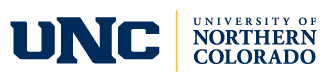 Name: ____________________________________     Request Date: ___________________Date of Birth: ___________________________    Phone number: ______________________Information requested by:    Patient         Other (specify) __________________________Information requested:
 All chart/progress notes                   Radiology only              Immunization records only               
 Lab work only                                  Other (specify) ______________________________

Purpose of this Authorization:
 Further Medical Care             Changing Physicians            Legal action
 Personal                                  Other (specify) _____________________               

This authorization shall expire on: _______________ and is needed for the period beginning: ______________ and ending on: ___________________
I hereby give the releasing facility permission to disclose my health information. I certify that this request is made voluntarily and that I may revoke this authorization at any time, except to the extent that action has already been taken. I agree that UNC is not responsible for the misuse or cannot guarantee the confidentiality of medical information once it is released to another party. I hereby release UNC from any liability, which may result from furnishing the information requested as authorized in this release.Signature: ________________________________INTERNAL USE ONLY – Records Released on: ________________ Released By: __________
Information to be released TO:Name of Facility:Address:Phone:Information to be released FROM:Name of Facility:Address:Phone: